 Online-	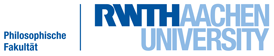  Workshops     zur Berufsorientierung    im Wintersemester 20/21Anmeldung und Infos: per Mail an s.tuchardt@fb7.rwth-aachen.de	Alle Infos auch online: www.philosophische-fakultaet.rwth-aachen.deAnmeldung zur Mailingliste (Veranstaltungen, Praktikums- und Hiwi-Ausschreibungen)Kulturjournalismusmit: Ingrid Schindler (Verlegerin und Kulturveranstalterin)Mi, 11.11.2010 – 17 UhrZoomVerlag und Lektoratmit: Ingrid Schindler (Verlegerin und Kulturveranstalterin)Do, 03.12.2010 – 17 UhrZoomPersonalentwicklungmit: Heike Kemper (Referentin für Personalentwicklung, AOK)Do, 10.12.2010 – 17 UhrWebexSelfpublishing – Prozesse und Strategienmit: Ingrid Schindler (Verlegerin und Kulturveranstalterin)Do, 14.01.2110 – 17 UhrZoomVerlag und Lektoratmit: Ingrid Schindler (Verlegerin und Kulturveranstalterin)Do, 25.02.2110 – 17 UhrZoom